МатематикаМектеп: Мектеп: Мектеп: Мектеп: Мектеп: Тақырыбы: Апта күндеріТақырыбы: Апта күндеріТақырыбы: Апта күндеріТақырыбы: Апта күндеріТақырыбы: Апта күндеріТақырыбы: Апта күндеріКүні: Сынып жетекшісі: Әдіскер: Сабденова К.Т.Машықкер: Сынып жетекшісі: Әдіскер: Сабденова К.Т.Машықкер: Сынып жетекшісі: Әдіскер: Сабденова К.Т.Машықкер: Сынып жетекшісі: Әдіскер: Сабденова К.Т.Машықкер: Сынып жетекшісі: Әдіскер: Сабденова К.Т.Машықкер: Сынып: Қатысқандар:Қатысқандар:Қатыспағандар:Қатыспағандар:Қатыспағандар:Оқулық:Апта күндері, 22-23 бетАпта күндері, 22-23 бетАпта күндері, 22-23 бетАпта күндері, 22-23 бетАпта күндері, 22-23 бетЖұмыс дәптері:17-18 жұмыс парағы, 19-20 бет17-18 жұмыс парағы, 19-20 бет17-18 жұмыс парағы, 19-20 бет17-18 жұмыс парағы, 19-20 бет17-18 жұмыс парағы, 19-20 бетОсы сабақ арқылы жүзеге асатын оқу мақсаттары:1.1.3.2 Уақыт аралықтары туралы (минут, сағат, апта) түсінігі болу, уақыттың өлшем бірліктерін қолдану1.1.3.2 Уақыт аралықтары туралы (минут, сағат, апта) түсінігі болу, уақыттың өлшем бірліктерін қолдану1.1.3.2 Уақыт аралықтары туралы (минут, сағат, апта) түсінігі болу, уақыттың өлшем бірліктерін қолдану1.1.3.2 Уақыт аралықтары туралы (минут, сағат, апта) түсінігі болу, уақыттың өлшем бірліктерін қолдану1.1.3.2 Уақыт аралықтары туралы (минут, сағат, апта) түсінігі болу, уақыттың өлшем бірліктерін қолдануСабақтың мақсаты:Апта — уақыттың өлшем бірлігі деген түсінік қалыптастыру; практикалық тапсырмалардың көмегімен аптаның ұзақтығын түсіндіру. Тез есептеу дағдыларын дамыту. Елжандылыққа тәрбиелеу ортасын құру. Апта — уақыттың өлшем бірлігі деген түсінік қалыптастыру; практикалық тапсырмалардың көмегімен аптаның ұзақтығын түсіндіру. Тез есептеу дағдыларын дамыту. Елжандылыққа тәрбиелеу ортасын құру. Апта — уақыттың өлшем бірлігі деген түсінік қалыптастыру; практикалық тапсырмалардың көмегімен аптаның ұзақтығын түсіндіру. Тез есептеу дағдыларын дамыту. Елжандылыққа тәрбиелеу ортасын құру. Апта — уақыттың өлшем бірлігі деген түсінік қалыптастыру; практикалық тапсырмалардың көмегімен аптаның ұзақтығын түсіндіру. Тез есептеу дағдыларын дамыту. Елжандылыққа тәрбиелеу ортасын құру. Апта — уақыттың өлшем бірлігі деген түсінік қалыптастыру; практикалық тапсырмалардың көмегімен аптаның ұзақтығын түсіндіру. Тез есептеу дағдыларын дамыту. Елжандылыққа тәрбиелеу ортасын құру. КритерийБарлық оқушылар білуге тиіс:уақытты бағдарлай және уақыт терминдерін түсіне білугеОқушылардың көпшілігі  білуге тиіс: уақыт бірлігін ажырата, қалай не үшін қолданатынын талдай білугеКейбір оқушылар білуге тиіс: уақытты анықтайтын жаңа терминдерді пайдаланып, ой-пікірін білдіре білуге.Барлық оқушылар білуге тиіс:уақытты бағдарлай және уақыт терминдерін түсіне білугеОқушылардың көпшілігі  білуге тиіс: уақыт бірлігін ажырата, қалай не үшін қолданатынын талдай білугеКейбір оқушылар білуге тиіс: уақытты анықтайтын жаңа терминдерді пайдаланып, ой-пікірін білдіре білуге.Барлық оқушылар білуге тиіс:уақытты бағдарлай және уақыт терминдерін түсіне білугеОқушылардың көпшілігі  білуге тиіс: уақыт бірлігін ажырата, қалай не үшін қолданатынын талдай білугеКейбір оқушылар білуге тиіс: уақытты анықтайтын жаңа терминдерді пайдаланып, ой-пікірін білдіре білуге.Барлық оқушылар білуге тиіс:уақытты бағдарлай және уақыт терминдерін түсіне білугеОқушылардың көпшілігі  білуге тиіс: уақыт бірлігін ажырата, қалай не үшін қолданатынын талдай білугеКейбір оқушылар білуге тиіс: уақытты анықтайтын жаңа терминдерді пайдаланып, ой-пікірін білдіре білуге.Барлық оқушылар білуге тиіс:уақытты бағдарлай және уақыт терминдерін түсіне білугеОқушылардың көпшілігі  білуге тиіс: уақыт бірлігін ажырата, қалай не үшін қолданатынын талдай білугеКейбір оқушылар білуге тиіс: уақытты анықтайтын жаңа терминдерді пайдаланып, ой-пікірін білдіре білуге.Тілдік мақсатТірек сөздер: апта, күнТірек сөздер: апта, күнТірек сөздер: апта, күнТірек сөздер: апта, күнТірек сөздер: апта, күнТалқылауға арналған сұрақтар:1. ... қашан екенін айт2. Қай күні сен …..3. Апта күндерін рет-ретімен жаз.  Талқылауға арналған сұрақтар:1. ... қашан екенін айт2. Қай күні сен …..3. Апта күндерін рет-ретімен жаз.  Талқылауға арналған сұрақтар:1. ... қашан екенін айт2. Қай күні сен …..3. Апта күндерін рет-ретімен жаз.  Талқылауға арналған сұрақтар:1. ... қашан екенін айт2. Қай күні сен …..3. Апта күндерін рет-ретімен жаз.  Талқылауға арналған сұрақтар:1. ... қашан екенін айт2. Қай күні сен …..3. Апта күндерін рет-ретімен жаз.  Алдыңғы оқу:Уақытты анықтауУақытты анықтауУақытты анықтауУақытты анықтауУақытты анықтауЖоспарЖоспарЖоспарЖоспарЖоспарЖоспарЖоспарланған уақыт есебіЖоспарланған уақыт есебіЖоспарланған іс-әрекетЖоспарланған іс-әрекетЖоспарланған іс-әрекетРесурстарБасыБасыПсихологиялық дайындықЖарық болсын күніміз, Жарқын болсын үніміз.Елін сүйіп ер жетер,Біз болашақ гүліміз.Түстерді таңдату арқылы топтарға бөлуПсихологиялық дайындықЖарық болсын күніміз, Жарқын болсын үніміз.Елін сүйіп ер жетер,Біз болашақ гүліміз.Түстерді таңдату арқылы топтарға бөлуПсихологиялық дайындықЖарық болсын күніміз, Жарқын болсын үніміз.Елін сүйіп ер жетер,Біз болашақ гүліміз.Түстерді таңдату арқылы топтарға бөлуТүстерге байланысты карточкалар Ортасы ОртасыБіз бүгін қазақ халқының салт-дәстүрі, ойындарымен танысатын боламыз. І. Ауызша есептеу«Шашу» дәстүрі7-47+25-310-810+511+410+412+313+416-4ІІ. Жаңа ұғымды меңгерту «Ақыл қоржыны»Қоржынның ішіндегі ою-өрнектермен таныстыру. Артында жазылған сөздерді оқыту. Осы жеті күнді бір сөзбен апта деп атаймыз. Апта — 7 күнге тең уақыт аралығы. Апта күндері бірінен кейін бірі ретімен келеді: дүйсенбі, сейсенбі, сәрсенбі, жұма, сенбі, жексенбі. “Апта” сөзі парсы тілінен аударғанда “жеті” деген мағына береді. Апта уақыттың негізгі өлшем бірлігіне жатпайды. Оны күнделікті өмірде қолданады.ІІІ. «Асық ату» ойыны«Ортадағы қаламсап» әдісі1 асық: Әлия  сәрсенбі күні 12 қазақ ертегісін, жұма күні 10 орыс ертегісін оқыды. Әлия барлығы қанша ертегі оқыды? 2 асық: Әлия жексенбі күні 22 ертегі оқыды.  Бірнеше қазақ ертегісін және 10 орыс ертегісін оқыды. Ол неше қазақ ертегісін оқыды? 3 асық: Әлия жексенбі күні 22 ертегі оқыды.  12 қазақ ертегісін және бірнеше орыс ертегісін оқыды. Ол неше орыс ертегісін оқыды?Сергіту сәтіЖеті күнім – бір апта, Жету үшін мұратқа.Апта бойы бір тынбай, Алға қарай бір атта2. Қазақтың ұлттық тағамы – Наурыз көжеТеміржол бекетінен наурыз көжеге қажетті тағамдарды тиеген пойыз жолға шыққалы тұр. Әрбір вагонға реттілігі бойынша апта күндерін орналастыр.  3. «Ақсүйек» ойыныСүйектердің артындағы сұраққа мүдірмей жауап бер. 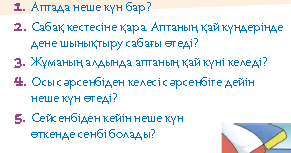 Жауабы:1. 7 күн.2. Сабақ кестесіне байланысты.3. Бейсенбі.4. Жеті күн, яғни 1 апта.5. Үш күн өткен соң.Біз бүгін қазақ халқының салт-дәстүрі, ойындарымен танысатын боламыз. І. Ауызша есептеу«Шашу» дәстүрі7-47+25-310-810+511+410+412+313+416-4ІІ. Жаңа ұғымды меңгерту «Ақыл қоржыны»Қоржынның ішіндегі ою-өрнектермен таныстыру. Артында жазылған сөздерді оқыту. Осы жеті күнді бір сөзбен апта деп атаймыз. Апта — 7 күнге тең уақыт аралығы. Апта күндері бірінен кейін бірі ретімен келеді: дүйсенбі, сейсенбі, сәрсенбі, жұма, сенбі, жексенбі. “Апта” сөзі парсы тілінен аударғанда “жеті” деген мағына береді. Апта уақыттың негізгі өлшем бірлігіне жатпайды. Оны күнделікті өмірде қолданады.ІІІ. «Асық ату» ойыны«Ортадағы қаламсап» әдісі1 асық: Әлия  сәрсенбі күні 12 қазақ ертегісін, жұма күні 10 орыс ертегісін оқыды. Әлия барлығы қанша ертегі оқыды? 2 асық: Әлия жексенбі күні 22 ертегі оқыды.  Бірнеше қазақ ертегісін және 10 орыс ертегісін оқыды. Ол неше қазақ ертегісін оқыды? 3 асық: Әлия жексенбі күні 22 ертегі оқыды.  12 қазақ ертегісін және бірнеше орыс ертегісін оқыды. Ол неше орыс ертегісін оқыды?Сергіту сәтіЖеті күнім – бір апта, Жету үшін мұратқа.Апта бойы бір тынбай, Алға қарай бір атта2. Қазақтың ұлттық тағамы – Наурыз көжеТеміржол бекетінен наурыз көжеге қажетті тағамдарды тиеген пойыз жолға шыққалы тұр. Әрбір вагонға реттілігі бойынша апта күндерін орналастыр.  3. «Ақсүйек» ойыныСүйектердің артындағы сұраққа мүдірмей жауап бер. Жауабы:1. 7 күн.2. Сабақ кестесіне байланысты.3. Бейсенбі.4. Жеті күн, яғни 1 апта.5. Үш күн өткен соң.Біз бүгін қазақ халқының салт-дәстүрі, ойындарымен танысатын боламыз. І. Ауызша есептеу«Шашу» дәстүрі7-47+25-310-810+511+410+412+313+416-4ІІ. Жаңа ұғымды меңгерту «Ақыл қоржыны»Қоржынның ішіндегі ою-өрнектермен таныстыру. Артында жазылған сөздерді оқыту. Осы жеті күнді бір сөзбен апта деп атаймыз. Апта — 7 күнге тең уақыт аралығы. Апта күндері бірінен кейін бірі ретімен келеді: дүйсенбі, сейсенбі, сәрсенбі, жұма, сенбі, жексенбі. “Апта” сөзі парсы тілінен аударғанда “жеті” деген мағына береді. Апта уақыттың негізгі өлшем бірлігіне жатпайды. Оны күнделікті өмірде қолданады.ІІІ. «Асық ату» ойыны«Ортадағы қаламсап» әдісі1 асық: Әлия  сәрсенбі күні 12 қазақ ертегісін, жұма күні 10 орыс ертегісін оқыды. Әлия барлығы қанша ертегі оқыды? 2 асық: Әлия жексенбі күні 22 ертегі оқыды.  Бірнеше қазақ ертегісін және 10 орыс ертегісін оқыды. Ол неше қазақ ертегісін оқыды? 3 асық: Әлия жексенбі күні 22 ертегі оқыды.  12 қазақ ертегісін және бірнеше орыс ертегісін оқыды. Ол неше орыс ертегісін оқыды?Сергіту сәтіЖеті күнім – бір апта, Жету үшін мұратқа.Апта бойы бір тынбай, Алға қарай бір атта2. Қазақтың ұлттық тағамы – Наурыз көжеТеміржол бекетінен наурыз көжеге қажетті тағамдарды тиеген пойыз жолға шыққалы тұр. Әрбір вагонға реттілігі бойынша апта күндерін орналастыр.  3. «Ақсүйек» ойыныСүйектердің артындағы сұраққа мүдірмей жауап бер. Жауабы:1. 7 күн.2. Сабақ кестесіне байланысты.3. Бейсенбі.4. Жеті күн, яғни 1 апта.5. Үш күн өткен соң.Кәмпит макеттеріҚоржын, ою-өрнек суреттеріАсықСағат дыбысыТеміржол бекеті суреті, пойыз суреті, тағам суреттері, апта күндері жазылған кеспеқағазСүйек суретіСоңыСоңы-Балалар, сонымен қорытынды шығараратын уақыт келді.- Сендерге өз жұмыс апталарың жайлы тапсырма құрастыру оңай болды ма?- Сабақта өмірге пайдалы не үйрендіңдер?РефлексияЕгер, сендерге бүгінгі сабақ ұнаса шапалақтаймыз. Егер, ұнамаса аяғымызбен топырлатамыз. Осымен сабақ аяқталды. Сау болыңдар. -Балалар, сонымен қорытынды шығараратын уақыт келді.- Сендерге өз жұмыс апталарың жайлы тапсырма құрастыру оңай болды ма?- Сабақта өмірге пайдалы не үйрендіңдер?РефлексияЕгер, сендерге бүгінгі сабақ ұнаса шапалақтаймыз. Егер, ұнамаса аяғымызбен топырлатамыз. Осымен сабақ аяқталды. Сау болыңдар. -Балалар, сонымен қорытынды шығараратын уақыт келді.- Сендерге өз жұмыс апталарың жайлы тапсырма құрастыру оңай болды ма?- Сабақта өмірге пайдалы не үйрендіңдер?РефлексияЕгер, сендерге бүгінгі сабақ ұнаса шапалақтаймыз. Егер, ұнамаса аяғымызбен топырлатамыз. Осымен сабақ аяқталды. Сау болыңдар. Бағалау карточкаларыСаралау-оқушыға мейлінше қолдау көрсетуді қалай жоспарлайсыз? Қабілетті оқушыға тапсырманы қалай түрлендіресіз?Саралау-оқушыға мейлінше қолдау көрсетуді қалай жоспарлайсыз? Қабілетті оқушыға тапсырманы қалай түрлендіресіз?Бағалау-оқушы білімін тексеруді қалай жоспарлайсыз?Бағалау-оқушы білімін тексеруді қалай жоспарлайсыз?Пәнаралық байланыс – денсаулық және  қауіпсіздік, АКТ-мен байланыс. Құндылықтармен байланыс (тәрбие элементі)Пәнаралық байланыс – денсаулық және  қауіпсіздік, АКТ-мен байланыс. Құндылықтармен байланыс (тәрбие элементі)Қиналатын оқушыларға көмектесу үшін, оқушылардың қасына барып, жетекші сұрақтар қою немесе бағыт беру  арқылы көмек көрсету.Қиналатын оқушыларға көмектесу үшін, оқушылардың қасына барып, жетекші сұрақтар қою немесе бағыт беру  арқылы көмек көрсету.Оқушылардың жұмыстарын бақылау арқылы, кері байланыс беру арқылы бағалау.Оқушылардың жұмыстарын бақылау арқылы, кері байланыс беру арқылы бағалау.Әдебиеттік оқу, музыка, дүниетануӘдебиеттік оқу, музыка, дүниетануРефлексия :Сабақтың мақсаты мен оқу міндеттері орындалды ма?Бүгін оқушылар не үйренді?Сабақ қалай өтті, қандай деңгейде өтті?Жоспарланған саралау жақсы іске асты ма?Уақытты қалай пайдаландым?Жоспарыма қандай өзгерістер енгіздім және неге?Рефлексия :Сабақтың мақсаты мен оқу міндеттері орындалды ма?Бүгін оқушылар не үйренді?Сабақ қалай өтті, қандай деңгейде өтті?Жоспарланған саралау жақсы іске асты ма?Уақытты қалай пайдаландым?Жоспарыма қандай өзгерістер енгіздім және неге?Өз сабағыңызды талдау үшін осы бос орынды пайдаланыңыз. Сол жақта берілген сұрақтарға жауап беріңіз.Өз сабағыңызды талдау үшін осы бос орынды пайдаланыңыз. Сол жақта берілген сұрақтарға жауап беріңіз.Өз сабағыңызды талдау үшін осы бос орынды пайдаланыңыз. Сол жақта берілген сұрақтарға жауап беріңіз.Өз сабағыңызды талдау үшін осы бос орынды пайдаланыңыз. Сол жақта берілген сұрақтарға жауап беріңіз.Рефлексия :Сабақтың мақсаты мен оқу міндеттері орындалды ма?Бүгін оқушылар не үйренді?Сабақ қалай өтті, қандай деңгейде өтті?Жоспарланған саралау жақсы іске асты ма?Уақытты қалай пайдаландым?Жоспарыма қандай өзгерістер енгіздім және неге?Рефлексия :Сабақтың мақсаты мен оқу міндеттері орындалды ма?Бүгін оқушылар не үйренді?Сабақ қалай өтті, қандай деңгейде өтті?Жоспарланған саралау жақсы іске асты ма?Уақытты қалай пайдаландым?Жоспарыма қандай өзгерістер енгіздім және неге?Қорытынды бағалауЕң жақсы өткен екі нәрсені атап көрсетіңіз (оқыту мен оқуға қатысты)1.2.Қандай екі нәрсе немесе тапсырма сабақтың одан да жақсы өтуіне ықпал тигізер еді (оқыту мен оқуға қатысты)?1.2.Осы сабақтың барысында барлық сынып немесе жекелеген оқушылар жөнінде келесі сабағыма қажет болуы мүмкін қандай ақпарат білдім?1.2.Қорытынды бағалауЕң жақсы өткен екі нәрсені атап көрсетіңіз (оқыту мен оқуға қатысты)1.2.Қандай екі нәрсе немесе тапсырма сабақтың одан да жақсы өтуіне ықпал тигізер еді (оқыту мен оқуға қатысты)?1.2.Осы сабақтың барысында барлық сынып немесе жекелеген оқушылар жөнінде келесі сабағыма қажет болуы мүмкін қандай ақпарат білдім?1.2.Қорытынды бағалауЕң жақсы өткен екі нәрсені атап көрсетіңіз (оқыту мен оқуға қатысты)1.2.Қандай екі нәрсе немесе тапсырма сабақтың одан да жақсы өтуіне ықпал тигізер еді (оқыту мен оқуға қатысты)?1.2.Осы сабақтың барысында барлық сынып немесе жекелеген оқушылар жөнінде келесі сабағыма қажет болуы мүмкін қандай ақпарат білдім?1.2.Қорытынды бағалауЕң жақсы өткен екі нәрсені атап көрсетіңіз (оқыту мен оқуға қатысты)1.2.Қандай екі нәрсе немесе тапсырма сабақтың одан да жақсы өтуіне ықпал тигізер еді (оқыту мен оқуға қатысты)?1.2.Осы сабақтың барысында барлық сынып немесе жекелеген оқушылар жөнінде келесі сабағыма қажет болуы мүмкін қандай ақпарат білдім?1.2.Қорытынды бағалауЕң жақсы өткен екі нәрсені атап көрсетіңіз (оқыту мен оқуға қатысты)1.2.Қандай екі нәрсе немесе тапсырма сабақтың одан да жақсы өтуіне ықпал тигізер еді (оқыту мен оқуға қатысты)?1.2.Осы сабақтың барысында барлық сынып немесе жекелеген оқушылар жөнінде келесі сабағыма қажет болуы мүмкін қандай ақпарат білдім?1.2.Қорытынды бағалауЕң жақсы өткен екі нәрсені атап көрсетіңіз (оқыту мен оқуға қатысты)1.2.Қандай екі нәрсе немесе тапсырма сабақтың одан да жақсы өтуіне ықпал тигізер еді (оқыту мен оқуға қатысты)?1.2.Осы сабақтың барысында барлық сынып немесе жекелеген оқушылар жөнінде келесі сабағыма қажет болуы мүмкін қандай ақпарат білдім?1.2.